WOS Klasa 8.Proszę o obejrzenie prezentacji : SAMORZAD TERYTORIALNYPrzeczytanie i obejrzenie znajdującego się tam materiału i odpowiedź na pytanie „Co to jest gmina?” do zeszytu.Odszukaj w Internecie lub zapytaj rodziców jakie są dane adresowej Twojej gminy i jak nazywa się Twój Wójt lub Burmistrz.  Napisz to w zeszycie.Korzystając z różnych źródeł wyjaśnij pojęcia:samorząd szkolny,samorząd zawodowy,związki zawodowe,strajk,-      manifestacja.4.  Korzystając z zasobów Internetu wyjaśnij co to jest?samorząd terytorialny,gmina,-       organ wykonawczy i organ uchwałodawczy5.Znajdź w Internecie i napisz kto to jest Rzecznik Praw Obywatelskich?6. Korzystając z informacji w Internecie odpowiedz na pytania: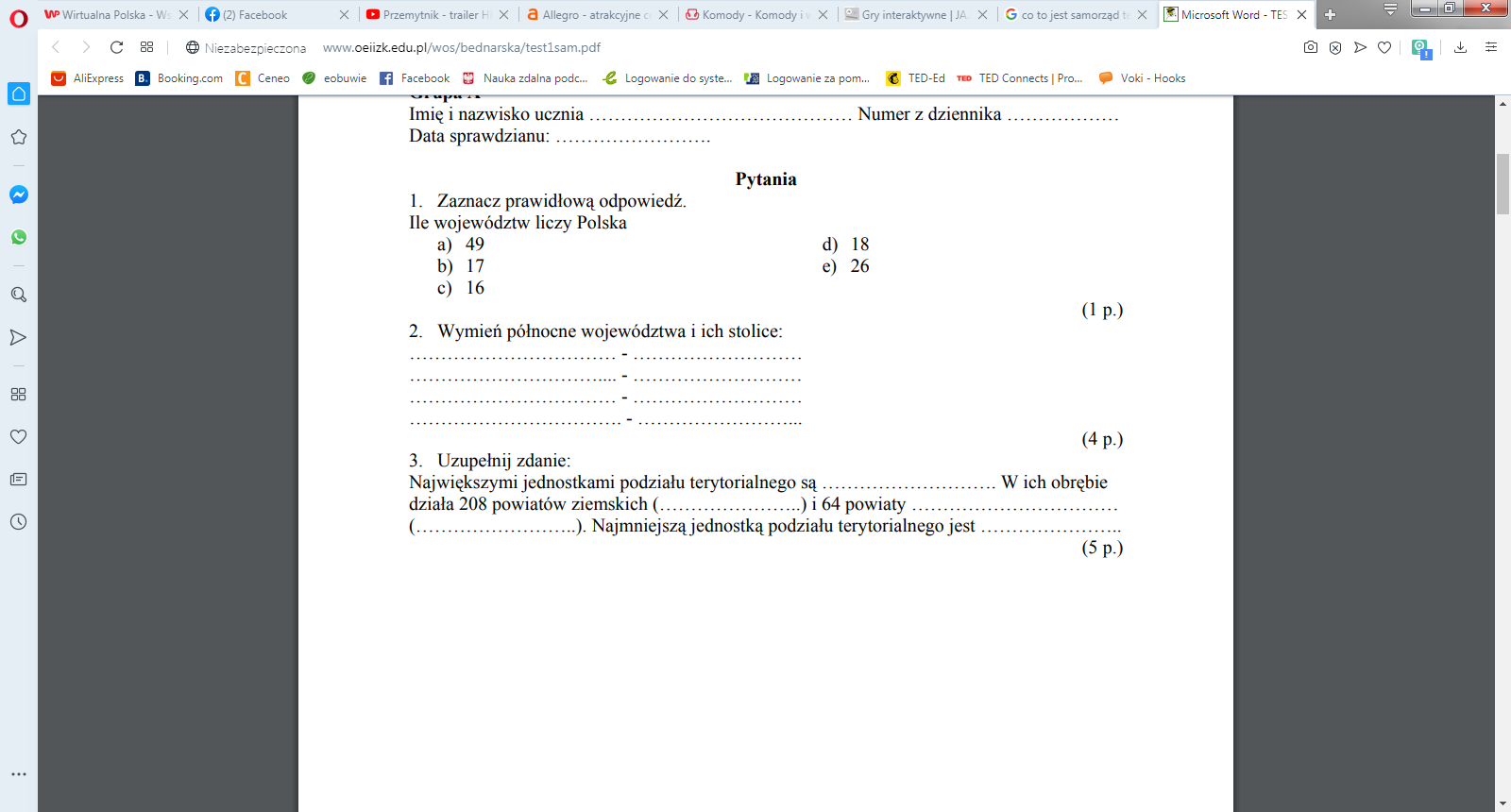 
7.  Na podstawie materiału z linku   https://www.slideshare.net/Piopiusz/prezentacja-na-temat-rady-europy-i-przestrzeganiu-w-niej-praw-czowieka   napisz jakie sa cele statutowe Rady Europy.8.  Na podstawie materiału z linku https://epodreczniki.pl/a/samorzad-terytorialny/Dk9b7S0SC  napisz jak wybierane są rady gminy i rady powiatu. Na podstawie materiału z linku https://www.bryk.pl/wypracowania/pozostale/wos/9200-organizacje-pozarzadowe.html   napisz jakie są rodzaje organizacji pożytku publicznego.?